Tildeling af optjent ferie – elevadministrationVejledningOptjening af feriedage efter ny ferielov af 1.9.2020 skal ske manuelt, idet AUHRA ikke automatisk beregner optjent ferie for elever. Elever er medarbejdere der har følgende stillingstyper:481 Elev/lærling482 PKU-elev483 LaborantpraktikantFor disse medarbejdere skal elevadministratoren registrere den optjente ferie manuelt. Dette gøres i ferieoversigtsbilledet med knappen Tildel/korrektion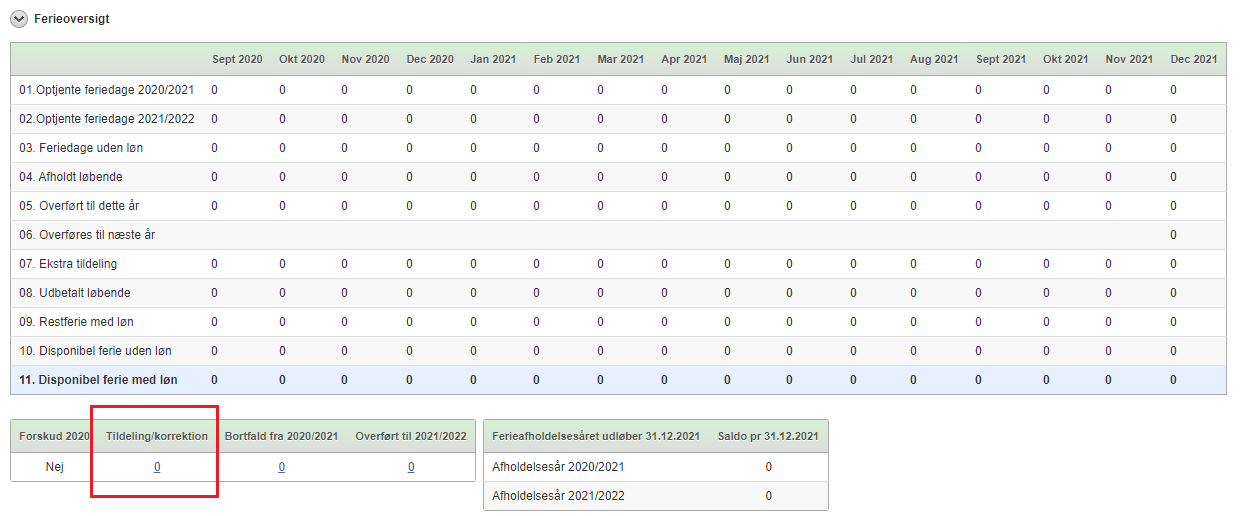 Klik på det understregede tal (her:  0 )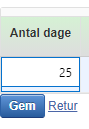 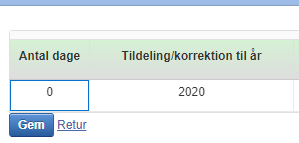 Klik i feltet og skrive det antal feriedage som eleven skal tildeles i det pågældende ferieår. Tryk Gem.Generel vejledning vedr. elever og ferie findes her. Spørgsmål i øvrigt rettes til Personale Jura. Systemmæssige spørgsmål rettet til HR-IT